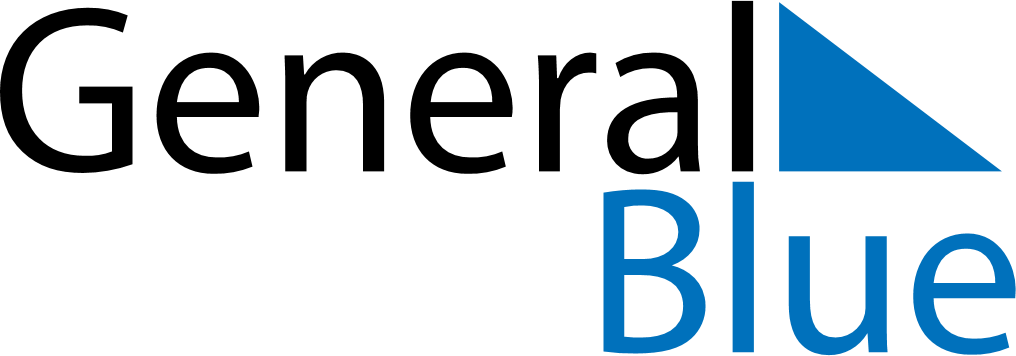 October 1598October 1598October 1598October 1598October 1598SundayMondayTuesdayWednesdayThursdayFridaySaturday12345678910111213141516171819202122232425262728293031